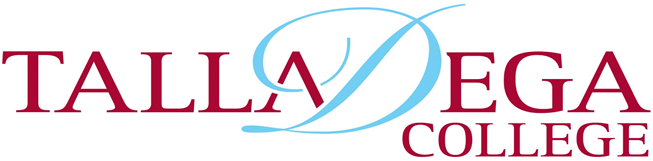 Savery LibraryBook Request FormName: ______________________________________________________________________Date: _______________________________________________________________________Title of Book: _______________________________________________________________ISBN of Book: ______________________________________________________________Type of Book: (please circle one)	 eBook		PrintBook		AudiobookAdditional Comments: ___________________________________________________________________________________________________________________________________________________________________________________________________________________________________________________________________________________________________________________________________________________________________________________________________________________________________________________________Signature: __________________________________________________________________